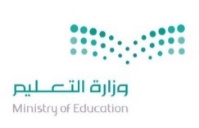       المرحلة الدراسية / المتوسطة                                                                                                                         ( عام و تحفيظ القرآن الكريم  )      المرحلة الدراسية / المتوسطة                                                                                                                         ( عام و تحفيظ القرآن الكريم  )      المرحلة الدراسية / المتوسطة                                                                                                                         ( عام و تحفيظ القرآن الكريم  )      المرحلة الدراسية / المتوسطة                                                                                                                         ( عام و تحفيظ القرآن الكريم  )      المرحلة الدراسية / المتوسطة                                                                                                                         ( عام و تحفيظ القرآن الكريم  )      المرحلة الدراسية / المتوسطة                                                                                                                         ( عام و تحفيظ القرآن الكريم  )      المرحلة الدراسية / المتوسطة                                                                                                                         ( عام و تحفيظ القرآن الكريم  )      المرحلة الدراسية / المتوسطة                                                                                                                         ( عام و تحفيظ القرآن الكريم  )      المرحلة الدراسية / المتوسطة                                                                                                                         ( عام و تحفيظ القرآن الكريم  )      المرحلة الدراسية / المتوسطة                                                                                                                         ( عام و تحفيظ القرآن الكريم  )      الصف / الثالث المتوسط      الصف / الثالث المتوسط      الصف / الثالث المتوسط      الصف / الثالث المتوسطالمادة: الدراسات الاجتماعية المادة: الدراسات الاجتماعية المادة: الدراسات الاجتماعية المادة: الدراسات الاجتماعية المادة: الدراسات الاجتماعية المادة: الدراسات الاجتماعية مالفصل الدراسي الأولالفصل الدراسي الأولالفصل الدراسي الأولالفصل الدراسي الثانيالفصل الدراسي الثانيالفصل الدراسي الثانيالفصل الدراسي الثالثالفصل الدراسي الثالثالفصل الدراسي الثالثمالوحدةالدرسعدد الحصصالوحدةالدرسعدد الحصصالوحدةالدرسعدد الحصص1الوحدة الأولى الأنظمة في   المملكةالعربية السعوديةالدرس الأول: تمهيد - الأنظمة السعودية2الوحدة الرابعة: التطوعالدرس الأول: مفهوم التطوع وأهميته 2الوحدة السابعة: مَوارِد المياه في المملكة العربية السعوديةالدرس الأول: المياه21الوحدة الأولى الأنظمة في   المملكةالعربية السعوديةالدرس الثاني: النظام الأساسي للحكم1الوحدة الرابعة: التطوعالدرس الثاني: أشكال التطوع وبرامجه3الوحدة السابعة: مَوارِد المياه في المملكة العربية السعوديةالدرس الثاني: النفط والغاز والمعادن21الوحدة الأولى الأنظمة في   المملكةالعربية السعوديةالدرس الثالث: سلطات الدولة1الوحدة الخامسة: الخرائط والتقنيات الحديثةالدرس الثالث: أنواع الخرائط2الوحدة السابعة: مَوارِد المياه في المملكة العربية السعوديةالدرس الثالث: الصناعة والتجارة21الوحدة الأولى الأنظمة في   المملكةالعربية السعوديةالدرس الرابع: - مجلس الوزراء (نشأة مجلس الوزراء وتطوره- تشكيل مجلس الوزراء)2الوحدة الخامسة: الخرائط والتقنيات الحديثةالدرس الرابع: عناصر الخريطة2الوحدة السابعة: مَوارِد المياه في المملكة العربية السعوديةالدرس الرابع: السياحة11الوحدة الأولى الأنظمة في   المملكةالعربية السعوديةالدرس الرابع: - مجلس الوزراء (نشأة مجلس الوزراء وتطوره- تشكيل مجلس الوزراء)2الوحدة الخامسة: الخرائط والتقنيات الحديثةالدرس الرابع: عناصر الخريطة2الوحدة السابعة: مَوارِد المياه في المملكة العربية السعوديةالدرس الخامس: تنمية المَوارِد والمحافظة عليها21الوحدة الأولى الأنظمة في   المملكةالعربية السعوديةالدرس الخامس: مجلس الشورى 3الوحدة الخامسة: الخرائط والتقنيات الحديثةالدرس الخامس: الصور الجوية واستعمالاتها2الوحدة السابعة: مَوارِد المياه في المملكة العربية السعوديةالدرس السادس: الإنجاز الذاتي11الوحدة الأولى الأنظمة في   المملكةالعربية السعوديةالدرس السادس: نظام المناطق2الوحدة الخامسة: الخرائط والتقنيات الحديثةالدرس السادس: التقنيات الحديثة؛ نظام تحديد المواقع العالمي ((GPS2الوحدة الثامنة: الإنجاز الذاتي والاقتصادالدرس السابع: العمل والإنتاج12الوحدة الثانية : الهوية الوطنيةالدرس السابع: -  اسس المملكة العربية السعودية2 الدرس السابع: علم المساحة1الوحدة الثامنة: الإنجاز الذاتي والاقتصادالدرس الثامن: الاقتصاد الوطني22الوحدة الثانية : الهوية الوطنيةالدرس الثامن: الهوية الوطنية2الوحدة السادسة: جغرافية المملكة العربية السعوديةالدرس الثامن: الموقع2الوحدة الثامنة: الإنجاز الذاتي والاقتصادالدرس التاسع: المشكلات الاقتصادية22الوحدة الثانية : الهوية الوطنيةالدرس التاسع :  ( العلم الوطني )1الوحدة السادسة: جغرافية المملكة العربية السعوديةالدرس التاسع: مظاهر التضاريس2الوحدة التاسعة: التنمية الوطنيةالدرس العاشر: مفهوم التنمية ومجالاتها12الوحدة الثانية : الهوية الوطنيةالدرس العاشر: اليوم الوطني1الوحدة السادسة: جغرافية المملكة العربية السعوديةالدرس العاشر: المُناخ1الوحدة التاسعة: التنمية الوطنيةالدرس الحادي عشر: التنمية الصحية22الوحدة الثانية : الهوية الوطنيةالدرس الحادي عشر: الأوسمة السعودية1الوحدة السادسة: جغرافية المملكة العربية السعوديةالدرس الحادي عشر: توزيع السُّكُان1الوحدة التاسعة: التنمية الوطنيةالدرس الثاني عشر : التنمية التعليمية13الوحدة الثالثةالمسؤوليةالدرس الثاني عشر: مفهوم المسؤولية1الوحدة السادسة: جغرافية المملكة العربية السعوديةالدرس الثاني عشر: تركيبة السُّكُان1الوحدة التاسعة: التنمية الوطنيةالدرس الثالث عشر: التنمية الاجتماعية13الوحدة الثالثةالمسؤوليةالدرس الثالث   عشر: المواطنة المسؤولة2الوحدة السادسة: جغرافية المملكة العربية السعوديةالدرس الثالث عشر: عدد السُّكُان1الوحدة التاسعة: التنمية الوطنيةالدرس الرابع عشر: تنمية البْنَية الأساسية13الوحدة الثالثةالمسؤوليةالدرس الرابع   عشر: الذوق العام1الوحدة السادسة: جغرافية المملكة العربية السعوديةالوحدة التاسعة: التنمية الوطنيةالدرس الخامس عشر: السلامة ومجالاتها1الإجمالي314         22313         2231522